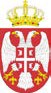 Република СрбијаАутономна Покрајина ВојводинаОпштина АпатинОПШТИНСКА УПРАВА ОПШТИНЕ АПАТИНБрој: 404-450/2018-IVДатум: 29.11.2018. годинеАпатинНа  основу  члана  108.  Закона  о  јавним  набавкама  („Службени  гласник  РС“,  бр.  124/2012,14/2015,68/2015 у даљем тексту: Закон), Начелник општинске управе општине Апатин доноси:ОДЛУКУО ДОДЕЛИ УГОВОРАУговор за јавну набавку бр. 50/2018  набавка добара - „Гориво за моторна возила” додељују се понуђачу:-  НИС а.д. Блок Промет, Народног фронта 12, 21000 Нови СадОбразложењеНаручилац  Општинска управа општине  Апатин  је  спровела  поступак  јавне  набавке  мале  вредности 50/2018 набавка добра - „Гориво за моторна возила” , а на основу Одлуке о покретању поступка јавне набавке мале вредности, бр. 404-450/2018- IV  од дана 19.11.2018. године.У смислу члана 57. Закона, дана 20.11.2018. године позив за подношење понуда и конкурсна документација објављени су на Порталу јавних набавки, и интернет страници наручиоца. Рок за достављање понуда је био до 28.11.2018. године до 12,00 часова.На основу јавног позива, благовремено су пристигле понуде следећих понуђача:1. НИС а.д. Блок Промет, Народног фронта 12, 21000 Нови СадПоступак отварања понуда вођен је дана  28.11.2018. године са почетком у 12,30 часова. На основу члана 104. став 6. Закона, записник о отварању понуда достављен је понуђачима који нису учествовали у поступку отварања понуда.Након отварања понуда, приступило се стручној оцени понуде и сачинио извештај о њој.У  извештају  о  стручној  оцени  понуде,  бр.  404-450/2018- IV  од  дана  29.11.2018.  године, констатовано је следеће:1.	Предмет и процењена вредност јавне набавкеПредмет  јавне  набавке -  добра - бр.  50/2018 „Гориво за моторна возила”Назив и ознака из општег речника набавки     09132100 – безоловни бензин09134200 – дизел гориво09133000- течни нафтни гас LPGПроцењена вредност јавне набавке (без ПДВ –а): 2.150.000,00 динара без ПДВ - а.2.	Укупно је пристигла 1 (једна) понуда и то:1.   НИС а.д. Блок Промет, Народног фронта 12, 21000 Нови Сад3.	Критеријум за доделу уговора избор најповољније понуде је „најнижа понуђена цена“Одлука  о  додели  уговора  о  јавној  набавци  бр.  52/2017 „Гориво за моторна возила” је „најниже понуђена цена“.4.	Ранг листа прихватљивих понуда применом критеријума за доделу уговора:5.	Назив понуђача коме се додељује уговорКомисија   за   јавну   набавку   констатује   да   је   најповољнија   понуда   понуђача   НИС а.д. Блок Промет, Народног фронта 12, 21000 Нови СадНа основу члана 112. став 2. тачка 5. Закона о јавним набавкама, Уговор  може да се закључи и пре истека рока за подношење захтева за заштиту права понуђача.На основу горе изнетог, одлучено је као у изреци ове одлуке.Поука о правном леку: Против ове одлуке понуђач може поднети захтев за заштиту права у року од 5(пет) дана од дана објављиваља Одлуке на Порталу јавних набавки, на начин предвиђен чланом 149. Закона.НАЧЕЛНИК ОПШТИНСКЕ УПРАВЕ ОПШТИНЕ АПАТИНдипл. правник Недељко ВученовићРбНазив понуђачаПонуђена ценабез ПДВ - аПонуђена ценаса ПДВ - ом1.НИС а.д. Блок Промет, Народног фронта 12, 21000 Нови Сад2.125.825,00  динара2.551.000,00  динара